Bolsover & District Cycling Club HARDWICK HALL HILL CLIMB – with great thanks to our hosts National Trust Hardwick Hall 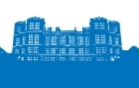 Sunday 10th September 2023 7.30 pmCOURSE : OHC 11 START 19:31 HRS HQ – Hardwick Hall, S44 5QJ.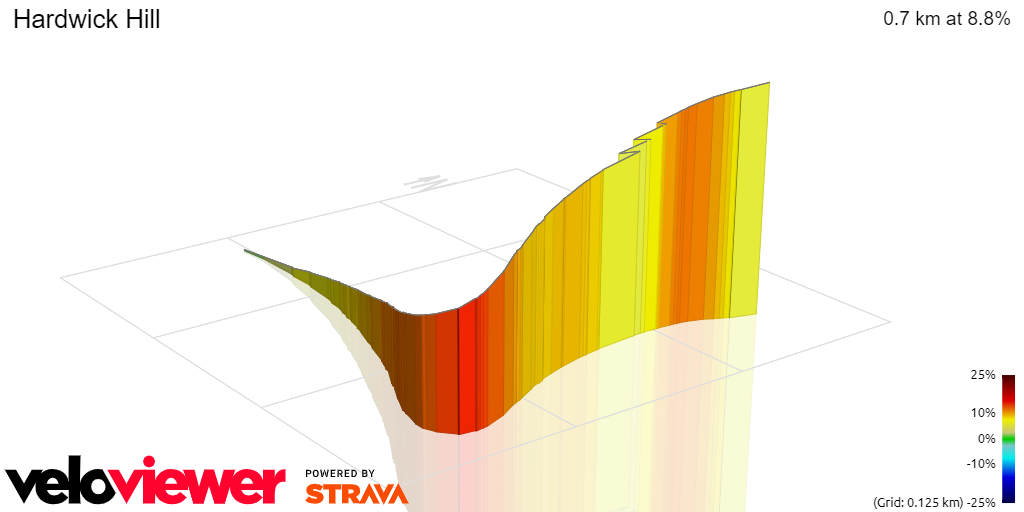 A great evenings racing under lights, and the threat of thunderstorms passed with no rain during the race at Hardwick Hall on Sunday night. The Hill is usually closed to riders as it is the one way exit for visitors. The climb is 615 metres long with a 55-metre climb mainly in the last third which includes a cattle grid.Earlier rain left it a bit greasy for the early starters but all 9 juveniles led off by three 9 year olds including Bolsover's very Own Albie Saxton (3:18) whilst Max Parish (2:40) and George Anthony (2:33) showed impressive racing style on the night. The strength of the field was highlighted by 4 juveniles going  sub two minutesFEMALESIn a small female field Emilie Verroken returned to the top of the podum with a 1 second improvement on her 2021 and 2022 times; followed by the ageless Yvonne Twelvetrees taking 11 seconds off her 2022 time whilst Bolsover's Brompton Crew – Sonia and JLeo  showed what is possible on a fold up bike.As it got darker times got faster and event regulars and previous podium toppers battled it out.Two minutes is a great target for male riders with over two thirds of the adult male field achieving thisPlease feel free to share your photos with us.Full results by start timeTom LindleyTeam Sheffield00:01:47Samuel PriceIlkeston Cycle Club00:01:48Jude AlcockSheffield Youth Cycling Club00:01:53Thomas WrayIlkeston Cycle Club00:01:54Emilie VerrokenTeam Lifting Gear Products00:01:57Yvonne TwelvetreeSheffield Triathlon Club00:03:19Julie LeonardoBolsover and District CC00:03:37Sonia InsleyBolsover and District CC00:03:40Calum BrownTeam Lifting Gear Products00:01:19:9Gregg BookerSUMMAT CC00:01:23:6Andy NicholsTeam Lifting Gear Products00:01:23:7Albie SaxtonBolsover and District CC00:03:18Max ParishIlkeston Cycle Club00:02:40George AnthonyMatlock CC00:02:33Finn MillerMatlock CC00:02:41Jude AlcockSheffield Youth Cycling Club00:01:53Thomas WrayIlkeston Cycle Club00:01:54Samuel PriceIlkeston Cycle Club00:01:48Tom LindleyTeam Sheffield00:01:47Sonia InsleyBolsover and District CC00:03:40Julie LeonardoBolsover and District CC00:03:37Emilie VerrokenTeam Lifting Gear Products00:01:57Lawrence GillamBelper BC00:01:42Sean ReekIlkeston Cycle Club00:02:04Nick BaggaleyNottingham Clarion CC00:02:03Rob TomlinsonSouth Normanton C C00:02:20Yvonne TwelvetreeSheffield Triathlon Club00:03:19Jonathan Pupius7 Hills Cycling Club00:02:25Benjamin ManwaringSouth Normanton C C00:01:59Andy SmithMansfield Road Club00:02:12Gary MorrisonSouth Normanton C C00:02:17Robert SansbyLeicestershire RC00:01:43Steven HazeldineStone Wheelers CC00:02:05Niall ReadSouth Normanton C C00:01:59Dale WilkesMansfield Road Club00:02:26Anthony McNamaraRockingham CC00:02:37Michael BunnRockingham CC00:02:35David LaneRavensthorpe CC00:02:50Josh StringfellowVirtual Cycling Club00:01:48Laurie StobbsTrek Bicycles Bakewell00:01:59Alan Royle7 Hills Cycling Club00:01:39Chris MyhillPeak Road Club00:01:45Daniel FarrandTrueSapien00:01:59Chris KayeIlkeston Cycle Club00:02:01Gavin Alcock7 Hills Cycling Club00:01:57Timothy LaneUniversity of Nottingham C C00:01:47James LonsdaleBolsover and District CC00:01:44Oliver HumphreysNational Clarion CC00:01:42Andrew AskwithVive Le Velo00:02:01Charlie OpenshawTeam Lifting Gear Products00:01:43James KingOVB00:01:31Joseph WalkerBelper BC00:01:39Darren MillerFusion Cycling Club Dronfield00:01:57Noah StarbuckSleaford Wheelers Cycling Club00:01:40Ethan SquiresBeeston Cycling Club00:01:38James HaywardWoolwich CC00:01:35Lewis SmithSheffield Youth Cycling Club00:01:38Andy NicholsTeam Lifting Gear Products00:01:23Nicholas LatimerTeam Lifting Gear Products00:01:37Isaac OliverSheffield Youth Cycling Club00:01:33Ewen RossSUMMAT CC00:01:51Calum BrownTeam Lifting Gear Products00:01:19Gregg BookerSUMMAT CC00:01:23